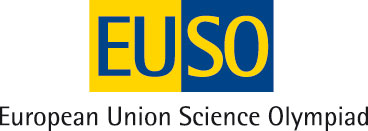 ΠΡΟΚΡΙΜΑΤΙΚΟΣ ΔΙΑΓΩΝΙΣΜΟΣΠΡΑΚΤΙΚΗ ΕΞΕΤΑΣΗ ΣΤΗ XHMEIA6 ΔΕΚΕΜΒΡΙΟΥ 2014(Διάρκεια εξέτασης 60 min)ΠΑΡΑΣΚΕΥΗ ΔΙΑΛΥΜΑΤΟΣ 0,14Μ ΓΛΥΚΟΖΗΣΑΡΑΙΩΣΗ ΔΙΑΛΥΜΑΤΟΣΠΡΟΣΔΙΟΡΙΣΜΟΣ ΑΛΚΟΟΛΙΚΩΝ ΒΑΘΜΩΝ ΣΕ ΤΣΙΠΟΥΡΟ ΜΕΤΡΗΣΗ pHΣτοιχεία από τη θεωρίαΣυγκέντρωση ή μοριακότητα κατ΄ όγκο διαλύματοςΓια ένα διάλυμα ισχύει ότι η μοριακότητα κατ’ όγκο ή συγκέντρωση, εκφράζει τα mol της διαλυμένης ουσίας που περιέχονται σε 1L διαλύματος. Δηλαδή έχουμε:     c=n/Vόπου: c = η συγκέντρωση του διαλύματοςn = ο αριθμός mol της διαλυμένης ουσίας καιV = ο όγκος του διαλύματος σε LΑραίωση διαλύματοςΑραίωση υδατικού διαλύματος σημαίνει πρόσθεση διαλύτη (δηλ. νερού). Κατά την αραίωση έχουμε: 1. Η μάζα της διαλυμένης ουσίας παραμένει σταθερή.2. Ο όγκος και η συγκέντρωση του αρχικού και του τελικού διαλύματος συνδέονται με τη σχέση: cαρχ·Vαρχ= cτελ·VτελΠροσδιορισμός αλκοολικών βαθμών σε τσίπουρο Η περιεκτικότητα των αλκοολούχων ποτών σε αιθανόλη εκφράζεται ως ο όγκος της αιθανόλης σε mL που περιέχεται σε 100mL διαλύματος (%v/v - αλκοολικοί βαθμοί). Η πυκνότητα ενός διαλύματος αιθανόλης εξαρτάται από την περιεκτικότητά του. Έτσι, αν κατασκευάσουμε ένα πρότυπο διάγραμμα της σχέσης της περιεκτικότητας και της πυκνότητας, μπορούμε στη συνέχεια μετρώντας την πυκνότητα ενός άγνωστου διαλύματος (αλκοολούχου ποτού) να προβλέπουμε την περιεκτικότητά του. Τσίπουρο ονομάζεται ένα διάφανο δυνατό αλκοολούχο ποτό με περιεκτικότητα σε αιθανόλη μεγαλύτερη των 35 αλκοολικών βαθμών. Το τσίπουρο είναι υδατικό διάλυμα κυρίως αιθανόλης (αιθυλικής αλκοόλης) και άλλων συστατικών σε πολύ μικρή ποσότητα όπως άλλων πτητικών αλκοολών, αλδεϋδών, εστέρων και διαφόρων άλλων πτητικών ουσιών που προσδίδουν χαρακτηριστική γεύση, οσμή και ιδιότητες, αλλά ελάχιστα συμμετέχουν στη διαμόρφωση της πυκνότητας του. Έτσι, μπορούμε να θεωρήσουμε ότι η πυκνότητά του εξαρτάται αποκλειστικά από την περιεκτικότητα σε αιθανόλη και η εκτίμηση της περιεκτικότητας με βάση το πρότυπο διάγραμμα θα έχει πολύ μικρό σφάλμα. ΣΗΜΕΙΩΣΗ: Ο προσδιορισμός αυτός της περιεκτικότητας των ποτών σε αιθανόλη δεν είναι απόλυτα ακριβής καθόσον τα ποτά μπορεί να περιέχουν και άλλα συστατικά (π.χ. σάκχαρα) τα οποία έχουν επίδραση στην πυκνότητά τους, ενώ το διάγραμμα με βάση το οποίο προσδιορίζεται η περιεκτικότητα τους αναφέρεται σε διαλύματα που περιέχουν μόνο νερό και αλκοόλη. Πυκνότητα Το φυσικό μέγεθος πυκνότητα αποτελεί βασικό χαρακτηριστικό της ύλης και συμβολίζεται με το γράμμα ρ. Η πυκνότητα εκφράζει τη μάζα του υλικού που περιέχεται σε μία μονάδα όγκου. Ο τύπος της είναι: ρ=m/VΜονάδα μέτρησης της πυκνότητας στο Διεθνές Σύστημα Μονάδων είναι το 1 kg/m3. Αρκετά συχνά όμως σαν μονάδα χρησιμοποιείται και το γραμμάριο ανά κυβικό εκατοστό, 1 g/cm3.Η κλίμακα pH ως μέτρο της οξύτητας διαλύματος Στους 25 °C, η κλίμακα pH κυμαίνεται από 0 έως 14 και χρησιμοποιείται ευρέως για τον προσδιορισμό της οξύτητας ενός διαλύματος. Διαλύματα για τα οποία η τιμή του pH είναι μικρότερη από 7 χαρακτηρίζονται ως όξινα, ενώ διαλύματα με pH μεγαλύτερο από 7 χαρακτηρίζονται αλκαλικά[1]. Τέλος, τα διαλύματα με pH=7 ονομάζονται ουδέτερα. Στο διπλανό πίνακα εμφανίζονται οι τιμές του pH για τα διαλύματα ορισμένων ουσιών που χρησιμοποιούνται συχνά.ΔΡΑΣΤΗΡΙΟΤΗΤΑ ΠΡΩΤΗΠαρασκευή 250mL διαλύματος γλυκόζης συγκέντρωσης 0,14Μ Να παρασκευάσετε 250mL διαλύματος γλυκόζης 0,14Μ από το στερεό που σας διατίθεται (Μr = 180). Υπολογισμός της ποσότητας της γλυκόζης: ……………………………………………………………………………………………………………………………………………………………………………………………………………………………………………………………………………………………………………………………………………………………………………………………………………………………………………………………………………………………………………………………………………………………………………………………………………………………………………………………………………………………………………………………………………………………………………………………………………………………………………………………………………………………………………………………………………………………………………………………………………………………………………………………………………………………………………………………………………Πειραματική διαδικασία:1. Ζυγίστε την ποσότητα του στερεού που υπολογίσατε σε ύαλο ωρολογίου.Καλέστε τον επιβλέποντα καθηγητή να ελέγξει την ένδειξη. 2. Μεταφέρατε την ποσότητα του στερεού με τη βοήθεια χωνιού μέσα στην ογκομετρική φιάλη των 250mL.3. Προσθέστε απιονισμένο νερό στη φιάλη μέχρι το μέσον της περίπου.4. Ανακινήσατε καλά τη φιάλη, αφού την πωματίσετε και αναμείνατε για λίγο. Συμπληρώστε με την απαιτούμενη ποσότητα απιονισμένου νερού μέχρι την χαραγή. Καλέστε τον επιβλέποντα καθηγητή να ελέγξει το διάλυμα. ΔΡΑΣΤΗΡΙΟΤΗΤΑ ΔΕΥΤΕΡΗΑραίωση του διαλύματος και παρασκευή νέου διαλύματος Χρησιμοποιώντας το παραπάνω διάλυμα γλυκόζης 0,14Μ, να παρασκευάσετε 100mL διαλύματος 0,014Μ. Υπολογισμός του όγκου του αρχικού διαλύματος που θα χρησιμοποιήσουμε: ………………………………………………………………………………………………………………………………………………………………………………………………………………………………………………………………………………………………………………………………………………………………………………………………………………………………………………………………………………………………………………………………………………………………………………………………………………………………………………………………………………………………………………………………………………………………………………………………………………………………………………………………………………………………………………………………………………………………………………Περιγράψτε την πειραματική διαδικασία που ακολουθήσατε ώστε να δημιουργήσετε 100mL από το τελικό διάλυμα γλυκόζης 0,014Μ. ……………………………………………………………………………………………………………………………………………………………………………………………………………………………………………………………………………………………………………………………………………………………………………………………………………………………………………………………………………………………………………………………………………………………………………………………………………………………………………………………………………………………………………………………………………………………………………………………………………………………………………………………………………………………………………………………………………………………………………………………………………………………………………………………………………………………………………………………………………………………………………………………………………………………………………………………………………………………………………………………………………………………………………………………………………………………………………………………………………………………………………………………………………………………………………………………………………………………………ΔΡΑΣΤΗΡΙΟΤΗΤΑ ΤΡΙΤΗΠροσδιορισμός αλκοολικών βαθμών σε τσίπουρο Ο καθηγητής σας παρασκεύασε υδατικά διαλύματα αιθανόλης διαφορετικών αλκοολικών βαθμών το καθένα. Στη συνέχεια ζύγισε 100mL από κάθε διάλυμα και συμπλήρωσε τον παρακάτω πίνακα τιμών όγκων διαλυμάτων ως προς την αντίστοιχη μάζα. 1. Να συμπληρώσετε τον παραπάνω πίνακα με την πυκνότητα κάθε διαλύματος αιθανόλης. 2. Να κατασκευάσετε το διάγραμμα πυκνότητας διαλύματος ως προς την περιεκτικότητα σε αιθανόλη.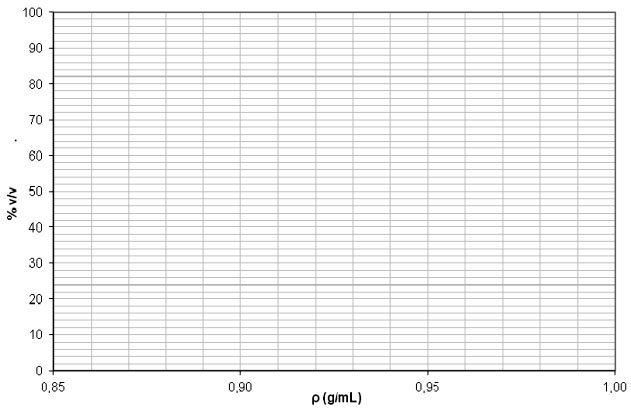 3. Να μετρήσετε την πυκνότητα του τσίπουρου ως εξής:  - Τοποθετήστε ένα ποτήρι ζέσεως στο ζυγό ακριβείας. - Μηδενίστε την ένδειξη του ζυγού. - Μεταφέρετε με τη μεγαλύτερη δυνατή ακρίβεια 10mL τσίπουρου στο ποτήρι ζέσεως. - Σημειώστε στον παρακάτω πίνακα την ένδειξη του ζυγού. Καλέστε τον επιβλέποντα καθηγητή να ελέγξει την ένδειξη. - Υπολογίστε την πυκνότητα του τσίπουρου. 4. Από το παραπάνω διάγραμμα να προσδιορίσετε την περιεκτικότητα του τσίπουρου σε αιθανόλη και να συμπληρώσετε την αντίστοιχη ένδειξη στον παρακάτω πίνακα. ΔΡΑΣΤΗΡΙΟΤΗΤΑ ΤΕΤΑΡΤΗΠροσδιορισμός pH του τσίπουρου - Με πεχαμετρικό χαρτί να υπολογίσετε το pH του τσίπουρου.Καλέστε τον επιβλέποντα καθηγητή να ελέγξει την ένδειξη. …………………………………………………………………………………………………………………………………………………………………………………………………………………………………………………………………………………………………………………………………………………………………………………………………………………………………………………………………………………………………………………………………………………………………………………………………………………………………………………………………………………………………………………………………………………………………………………………………………………ΠΡΟΧΕΙΡΟΦΥΛΛΟ ΑΞΙΟΛΟΓΗΣΗΣ EUSOΠΑΝΕΚΦEΠΑΝΕΛΛΗΝΙΑ ΕΝΩΣΗ ΥΠΕΥΘΥΝΩΝ ΕΡΓΑΣΤΗΡΙΑΚΩΝ ΚΕΝΤΡΩΝ ΦΥΣΙΚΩΝ ΕΠΙΣΤΗΜΩΝ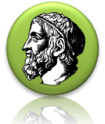 13η Ευρωπαϊκή Ολυμπιάδα Φυσικών Επιστημών EUSO 2015Τοπικός Διαγωνισμός Καρδίτσας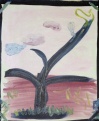 Ε.Κ.Φ.Ε. ΚαρδίτσαςΕΡΓΑΣΤΗΡΙΑΚΟ ΚΕΝΤΡΟ ΦΥΣΙΚΩΝ ΕΠΙΣΤΗΜΩΝ ΚΑΡΔΙΤΣΑΣΜαθητές:Σχολείο1.2.3.Ουσία/ΔιάλυμαpHΔιάλυμα υδροχλωρίου (HCl) 1 M0Γαστρικό υγρό1,5Χυμός λεμονιού2,4Coca-Cola2,5Ξύδι2.9Χυμός πορτοκαλιού3Μπύρα4,5καφές5,0Τσάι5,5όξινη βροχή< 5,6Γάλα6,5Καθαρό νερό7,0Σάλιο υγιούς ατόμου6,5-7,4Αίμα7,35 – 7,45Θαλασσινό νερό8,0Σαπούνι9,0 – 10,0αμμωνία εμπορίου11,5χλωρίνη12Διάλυμα NaOH 1 Μ14Απαιτούμενα όργαναΑπαιτούμενα αντιδραστήρια1. Ηλεκτρονικός ζυγός ακρίβειας 0,1g1. Γλυκόζη (στερεό)2. Σπάτουλα2. Απιονισμένο νερό3. Ύαλος ωρολογίου 4. Αριθμομηχανή5. Χωνί μετάγγισης (δύο)6. Ράβδος ανάδευσης7. Ογκομετρική φιάλη 100mL8. Υδροβολέας (δύο)9. Ογκομετρική φιάλη 250mL10. Ποτήρι ζέσεως 250mL 11. Ογκομετρικός κύλινδρος 10mL12. Μολύβι, στυλό, γόμαΑπαιτούμενα όργαναΑπαιτούμενα αντιδραστήρια1. Ηλεκτρονικός ζυγός ακρίβειας 0,1g1. Τσίπουρο2. Ογκομετρικός κύλινδρος 10mL3. Ποτήρι ζέσεως 100mL4. Αριθμομηχανή5. Χάρακας6. Πεχαμετρικό χαρτί7. Μολύβι, στυλό, γόμαΔιαλύματα αιθανόλης% v/vΌγκος διαλύματος (mL)Μάζα διαλύματος (g)Πυκνότητα ρ (g/mL)1010098,32010096,63010095,14010093,26010089,98010086,5Αλκοολούχο ποτό: τσίπουροΑλκοολούχο ποτό: τσίπουροΑλκοολούχο ποτό: τσίπουροΌγκος τσίπουρου (mL)Μάζα τσίπουρου (g)Πυκνότητα τσίπουρου (g/mL)10Περιεκτικότητα %v/v σε αιθανόλη:Περιεκτικότητα %v/v σε αιθανόλη:Περιεκτικότητα %v/v σε αιθανόλη:ΔΡΑΣΤΗΡΙΟΤΗΤΑΔΡΑΣΤΗΡΙΟΤΗΤΑΜονάδεςΠΡΩΤΗΥπολογισμός για την παρασκευή του διαλύματος 10ΠΡΩΤΗΕκτέλεση (ζύγιση 10, διάλυμα 10)20ΔΕΥΤΕΡΗΥπολογισμός για την αραίωση του διαλύματος 5ΔΕΥΤΕΡΗΕκτέλεση και περιγραφή (εκτέλεση 10, περιγραφή 5)15ΤΡΙΤΗΓραφική παράσταση (πυκνότητες 10, διάγραμμα 10)20ΤΡΙΤΗΠυκνότητα τσίπουρου20TETAΡTHΠροσδιορισμός τιμής pH10ΣΥΝΟΛΟ ΜΟΝΑΔΩΝΣΥΝΟΛΟ ΜΟΝΑΔΩΝ100